Publicado en  el 16/09/2016 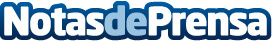 Lo que queda por resolver antes de que se popularicen los coches eléctricosDesarrollar la tecnología necesaria para un vehículo autónomo es solo el principio. Atentos a las numerosas barreras existentes que la sociedad debe resolver antesDatos de contacto:Nota de prensa publicada en: https://www.notasdeprensa.es/lo-que-queda-por-resolver-antes-de-que-se Categorias: Automovilismo Seguros Industria Automotriz Innovación Tecnológica http://www.notasdeprensa.es